Principles Before Posting	A Workshop Presented By:	District 20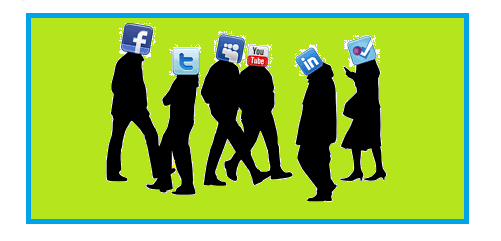 “Anonymity is the spiritual foundation of all our Traditions, ever reminding us to place principles before personalities.”– page 184 Twelve Step and Twelve Traditions.
Emmanuel United Methodist Church802 Summit AvenueHagerstown, MD 21740Saturday, November 3, 20189:00 am – 12:00 pmEnjoy Great Speakers                                                     Lite lunch – Beverages      & Lively Discussions						         Provided